Министерство образования и науки Самарской областигосударственное бюджетное профессиональное образовательное учреждение Самарской области «Усольский сельскохозяйственный техникум»Дисциплина ОПД 02 Техническая механикаКурс 2 группа 21 мПреподаватель Евдокимов В.Н         evdokimov412@yandex.ruУрок № 23-24          Дата 02.11.2021 г   Тема 1.12. Основные понятия и аксиомы динамики. Понятие о тренииИметь представление о массе тела и ускорении свободного падения, о связи между силовыми и кинематическими параметрами движения, о двух основных задачах динамики.Знать аксиомы динамики и математическое выражение основного закона динамики.Знать зависимости для определения силы трения.Содержание и задачи динамикиДинамика — раздел теоретической механики, в котором устанавливается связь между движением тел и действующими на них силами.В динамике решают два типа задач: определяют параметры движения по заданным силам; определяют силы, действующие на тело, по заданным кинематическим параметрам движения.При поступательном движении все точки тела движутся одинаково, поэтому тело можно принять за материальную точку.Если размеры тела малы по сравнению с траекторией, его тоже можно рассматривать как материальную точку, при этом точка совпадает с центром тяжести тела.При вращательном движении тела точки могут двигаться неодинаково, в этом случае некоторые положения динамики можно применять только к отдельным точкам, а материальный объект рассматривать как совокупность материальных точек.Поэтому динамику делят на динамику точки и динамику материальной системы.Аксиомы динамикиЗаконы динамики обобщают результаты многочисленных опытов и наблюдений. Законы динамики, которые принято рассматривать как аксиомы, были сформулированы Ньютоном, но первый и четвертый законы были известны Галилею. Механику, основанную на этих законах, называют классической механикой.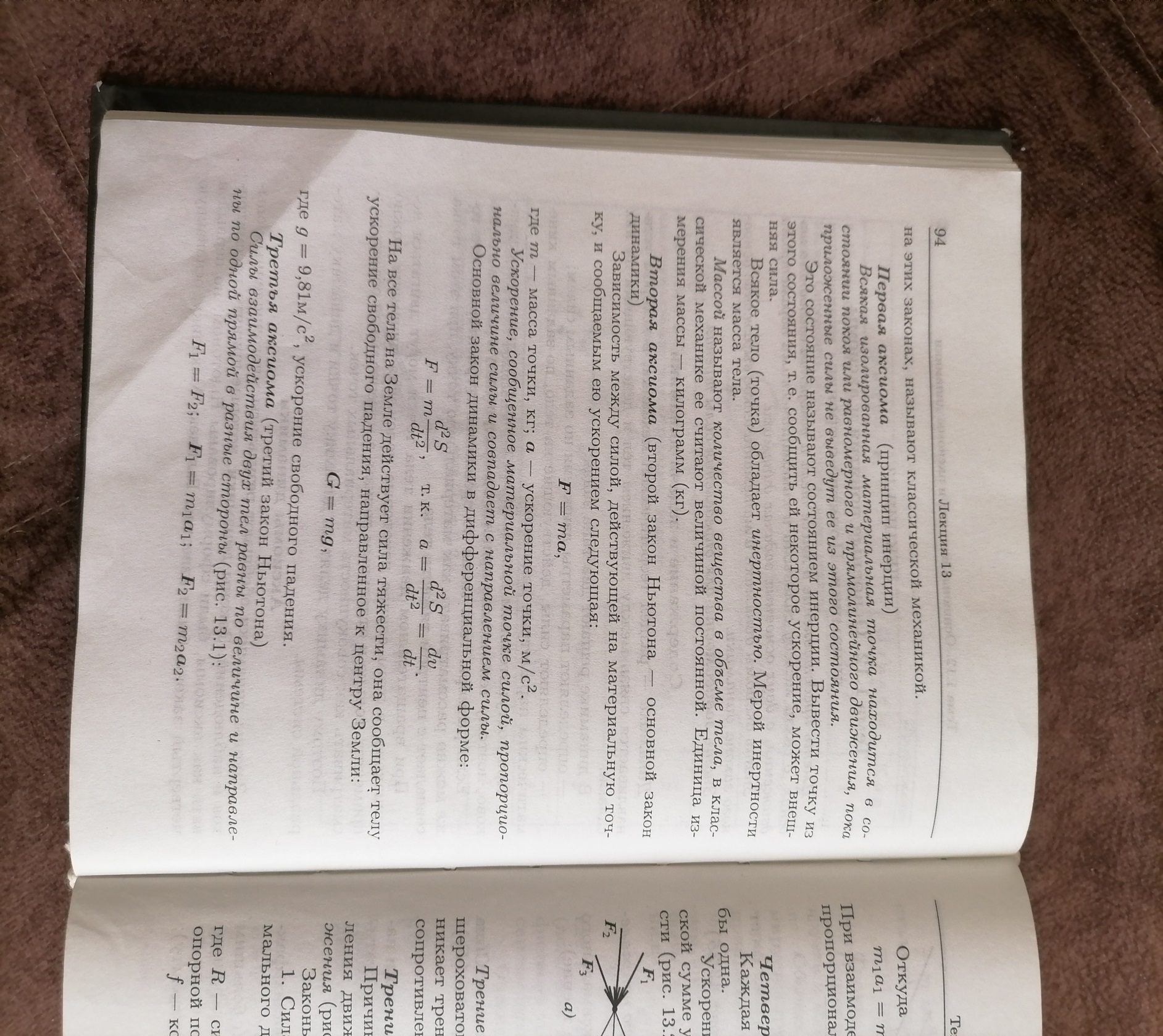 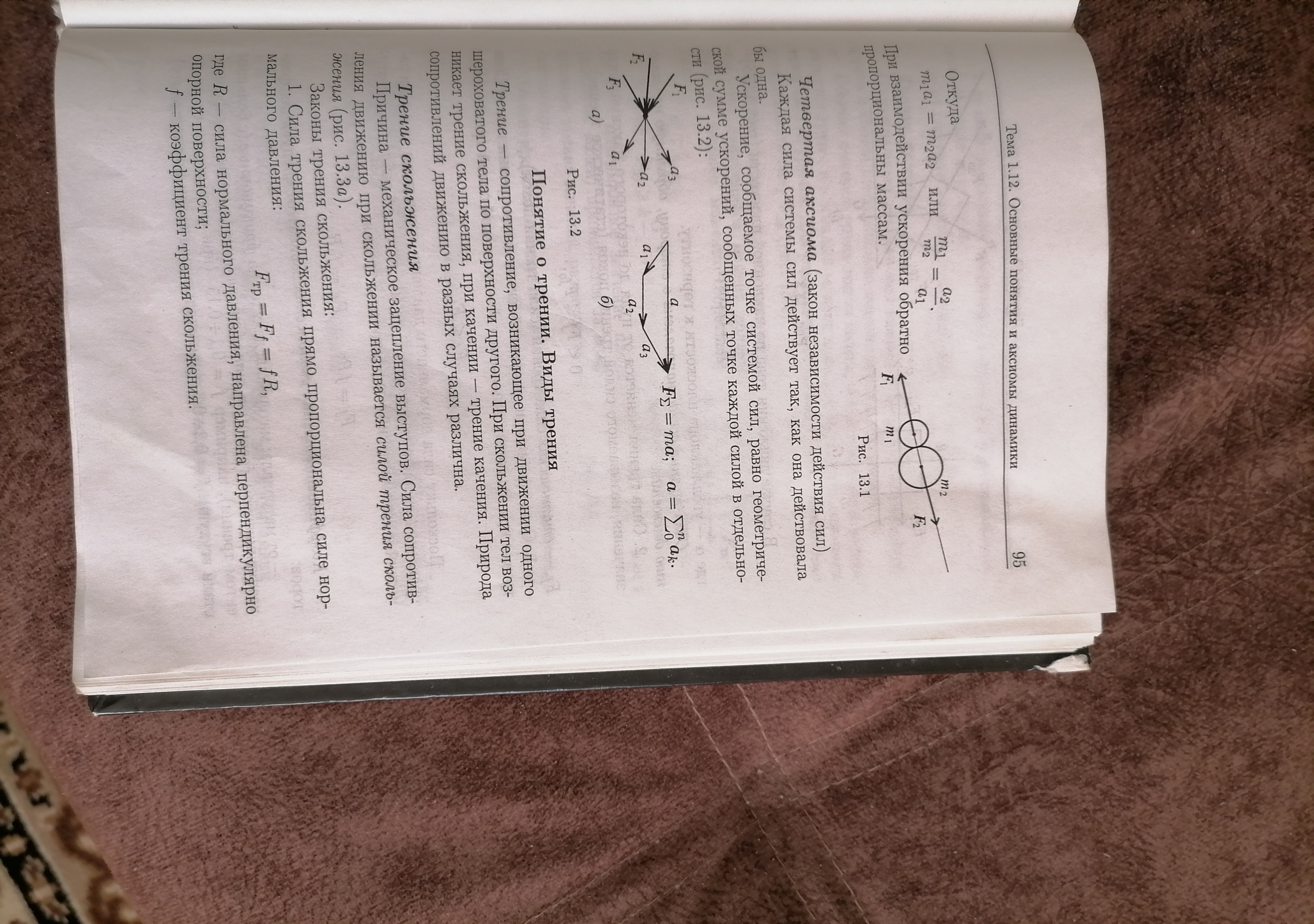 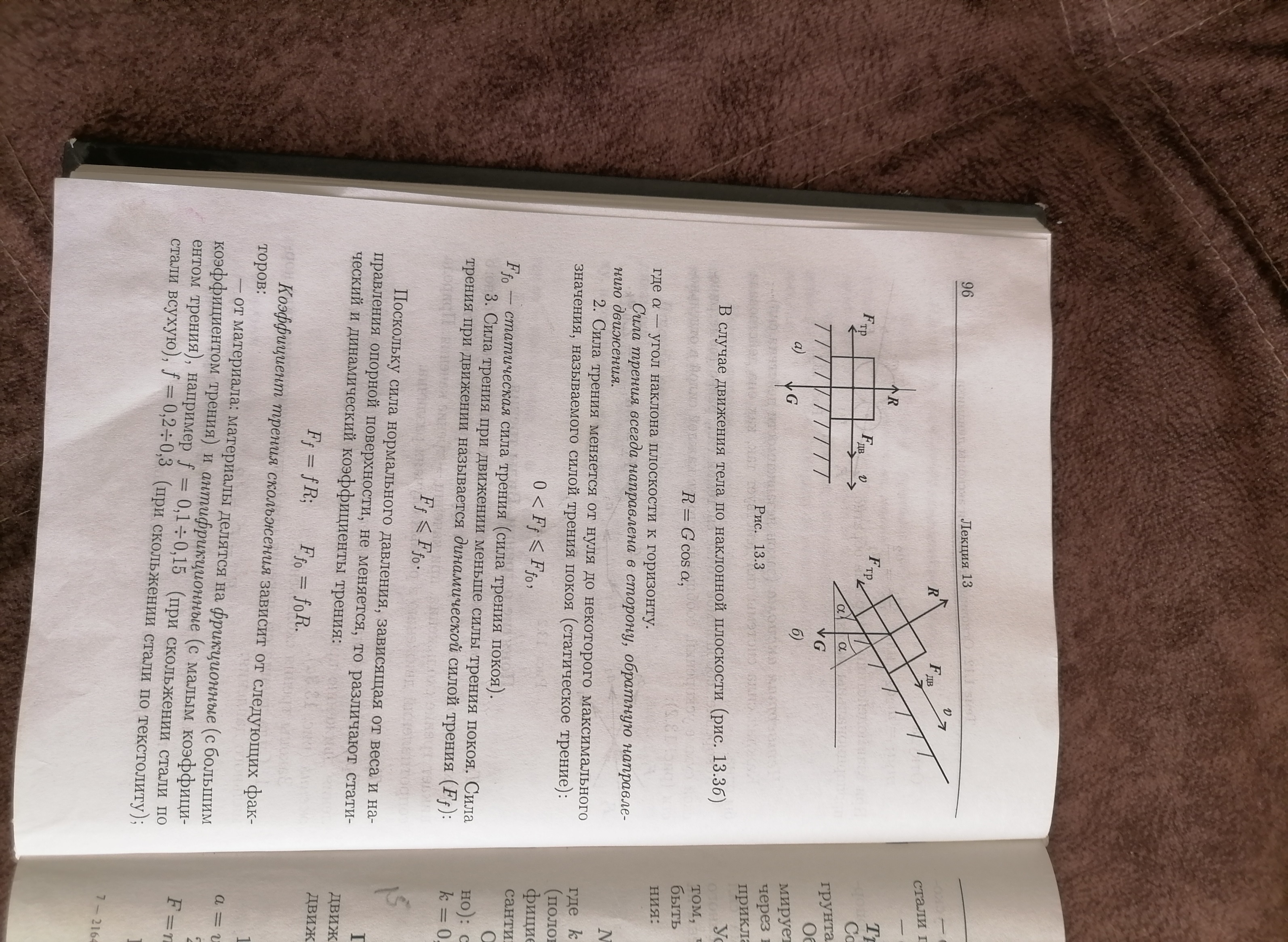 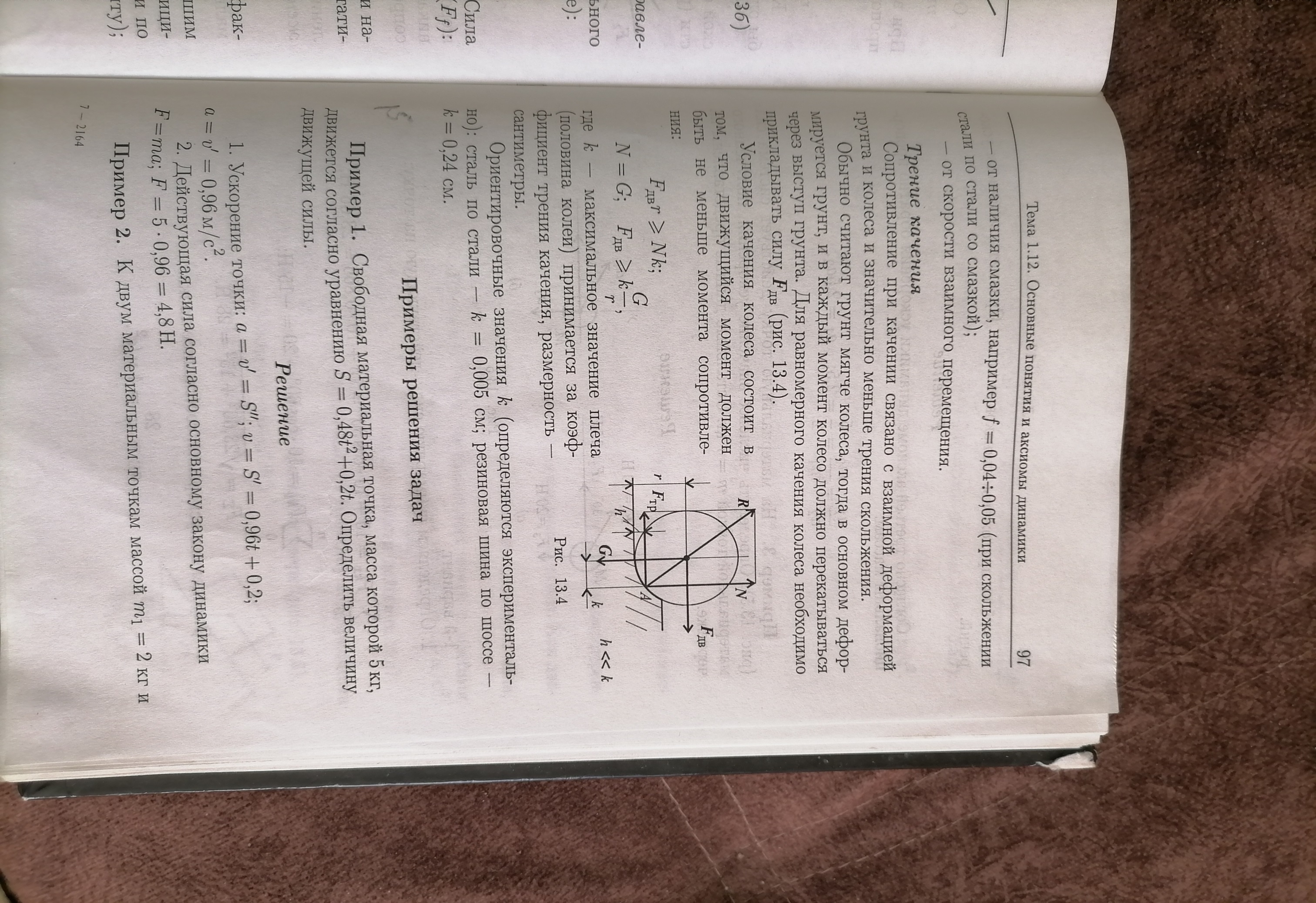 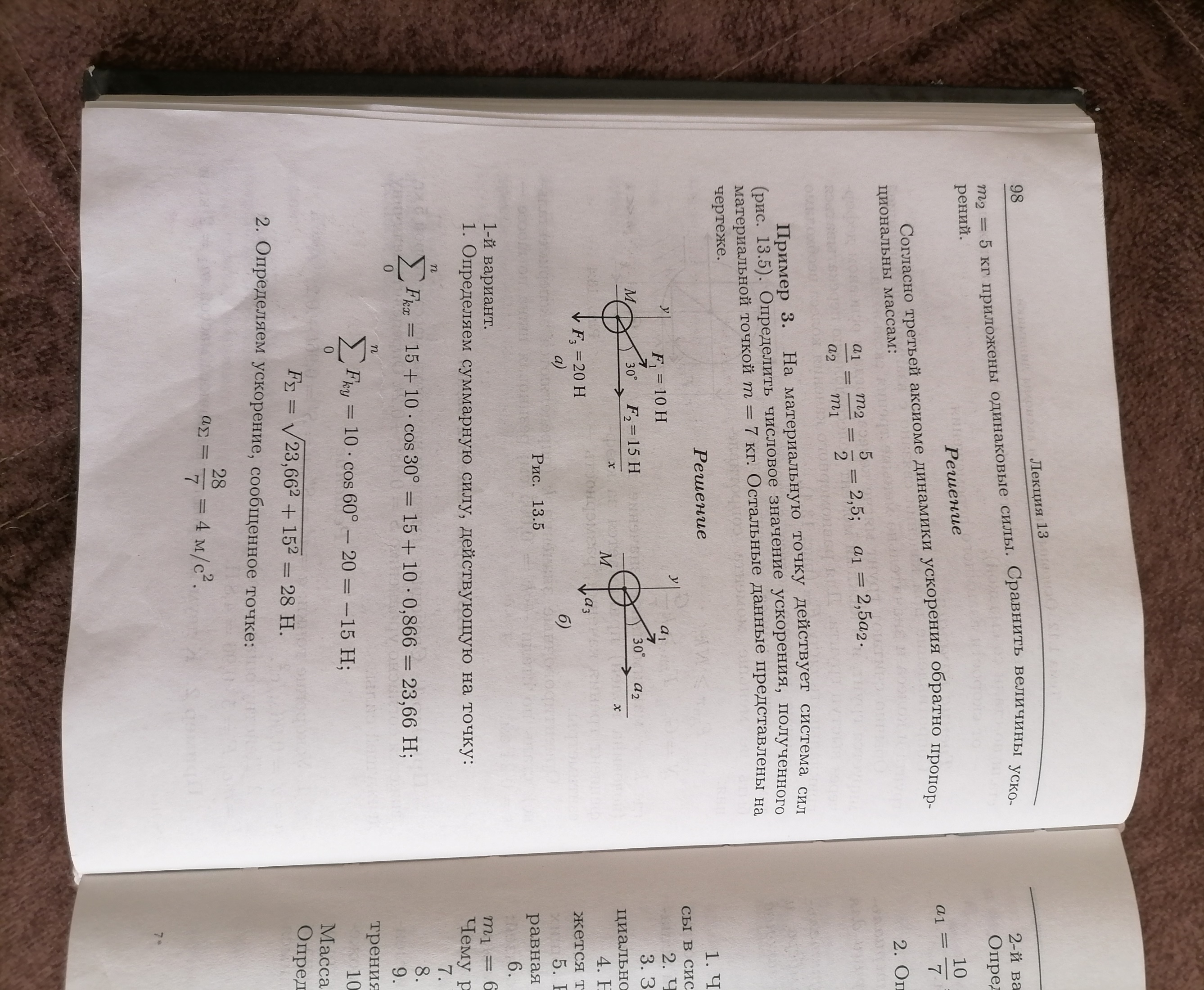 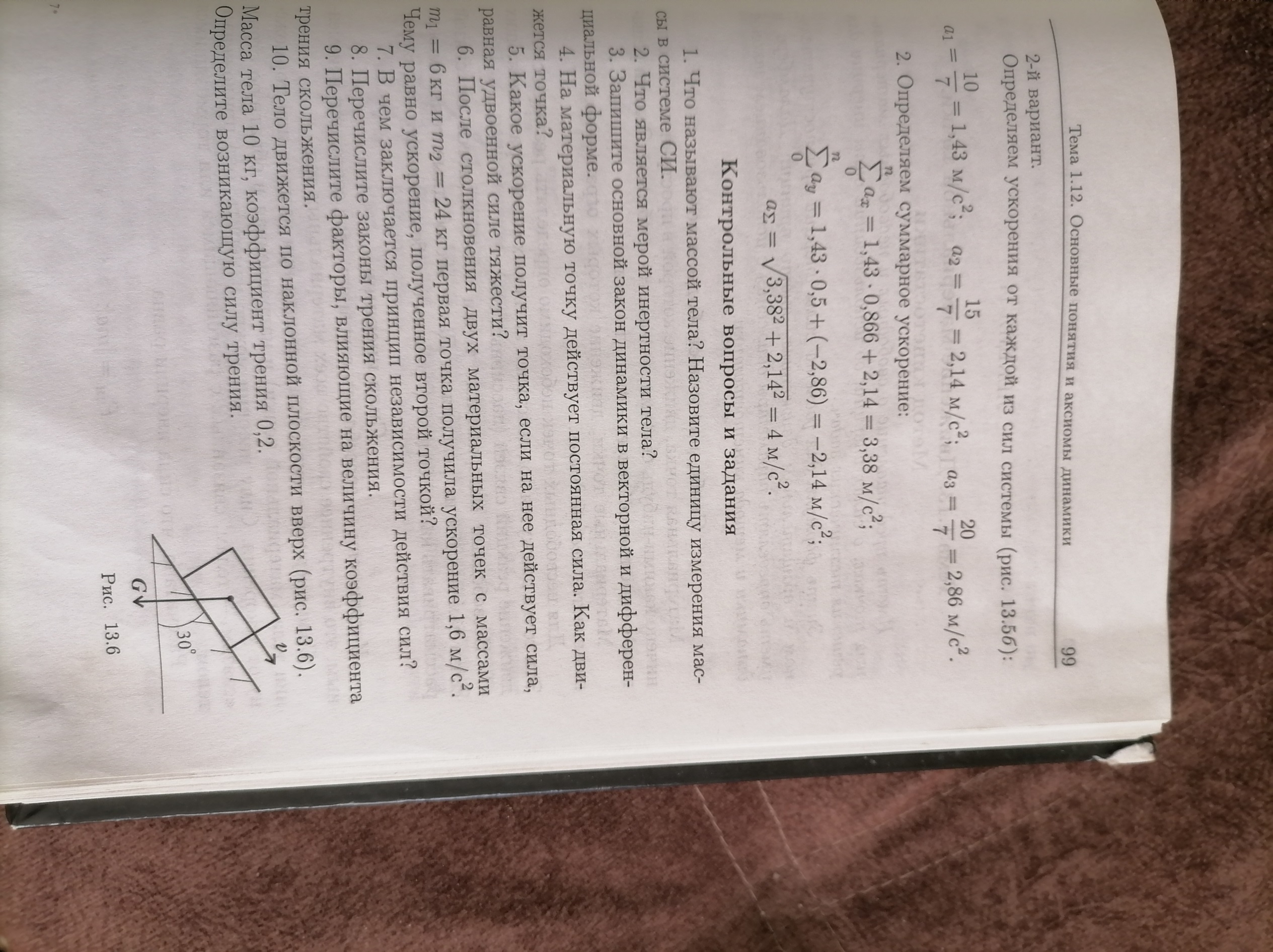 